		T.C.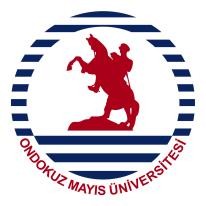 ONDOKUZ MAYIS ÜNİVERSİTESİSAĞLIK BİLİMLERİ FAKÜLTESİ     BURS KOMİSYONU ÇALIŞMA İLKE, USUL ve ESASLARI                               BİRİNCİ BÖLÜM                             Amaç, Kapsam, DayanakMADDE 1 - (1) Amaç; Sağlık Bilimleri Fakültesi Burs Komisyonu çalışma ilke, usul ve esaslarını belirlemektir.KapsamMADDE 2 - (1) Bu ilke, usul ve esaslar, Fakülte Öğrenci Bursu Komisyonu ile ilgili düzenlemeleri kapsar.DayanakMADDE 3 - (1) Bu ilke, usul ve esaslar aşağıda yer alan ve ekli olarak sunulan kanun, yönetmelik ve yönergelere göre düzenlemiştir. 5102 sayılı Yüksek Öğrenim Gören Öğrencilerine Burs, Kredi Verilmesine Dair Kanun (Ek 1)2547 sayılı Yükseköğretim Kanunu’nun 46 ve 47. Maddeleri (Ek 2)5102 sayılı kanuna dayalı Yüksek Öğrenim Kredi ve Yurtlar Kurumu Burs-Kredi Yönetmeliği (Ek 3) 26.03.2006 tarihinde yapılan 22. dönem olağan mali genel kurulunda kabul edilen Ondokuz Mayıs Üniversitesi Vakfı Burs Yönetmeliği (Ek 4)TanımlarMadde 4 - (1) Bu yönergede;Üniversite: Ondokuz Mayıs Üniversitesini Fakülte: Sağlık Bilimleri FakültesiniBurs Komisyonu: Ondokuz Mayıs Üniversitesi Sağlık Bilimleri Fakültesi Burs Komisyonunu Başkan: Ondokuz Mayıs Üniversitesi Burs Komisyonu Başkanını ifade eder.Üyeler: Sağlık Bilimleri Fakültesi Burs Komisyon ÜyeleriRaportör: Sağlık Bilimleri Fakültesi Burs Komisyonu raportörüÖğrenci: Sağlık Bilimleri Fakültesi öğrencisini İfade eder.İKİNCİ BÖLÜMKomisyonun Oluşumu, Çalışma Esasları ve GörevleriKomisyonun OluşumuMADDE 5 – Burs Komisyonu; Komisyon, her bölümden bir temsilci olmak üzere en az 5 kişiden oluşur.Komisyon üyeleri fakültede yer alan bölümlerde görevli öğretim elemanları arasından, bölüm başkanlığının önerisi ile Fakülte Kurulu tarafından 3 yıllık süre için seçilir.Komisyon Başkanının Görevleri;Komisyonu temsil etmek ve komisyon çalışmalarını yönetmekKomisyonun belirlenen amaç ve faaliyet kapsamına uygun olarak verimli işlemesini sağlamakKomisyon toplantı çağrılarını yapmak, ihtiyaca göre komisyonu özel gündemli/acil toplantıya çağırmakKomisyonla ilgili her türlü temsil, görevlendirme, iletişim, yazışma vb. konuları komisyon kararıyla Fakülte Yönetimine bildirmek.MADDE 6 – Çalışma Esasları;Komisyon ilk toplantısında kendi üyeleri arasında bir başkan bir başkan vekili ve bir raportör seçer.Komisyon, biri akademik açılışı, biri akademik dönemin kapanışı olmak üzere yılda en az 2 defa ve gerektikçe toplanırKomisyon üyeleri salt çoğunluğu ile toplanırHerhangi bir nedenle komisyondan ayrılmak İsteyen üye, mazeretini dilekçesini komisyon başkanına ve Fakülte Yönetimine bildirir, Fakülte Yönetimi mazereti göz önünde bulundurarak değerlendirme yapar ve kararını ilgili üyeye yazılı olarak bildirir, Görevi sona eren üye ile İlgili olarak komisyon başkanının teklifi üzerine İlgili bölüm başkanlığından yeni bir üyelik teklifi Sağlık Bilimleri Fakültesi Dekanlığı aracılığıyla istenirBurs Komisyonu toplantılarım belirlediği günlerde yapar. Sağlık Bilimleri Fakültesi Dekanı ve/veya Burs Komisyonu Başkanı gerekli gördüğü takdirde önceden çağrı yaparak komisyonu toplantıya çağırabilirToplantı kararlarını Sağlık Bilimleri Fakültesi Dekanlığına sunarKomisyonun GörevleriMADDE 7 Her akademik yarıyılın başında Burs başvurularım değerlendirmek ve ilgili mevzuat kapsamında İnceleyerek sonuçlandırılması.Öğrenci burs başvuru formunda belirttiği bilgilerin kontrolünü sağlamak İçin öğrenciler ile görüşme planlamak ve gerçekleştirilmesiBurs süreci ve politikasına yönelik öneriler geliştirmek, Her akademik yılın başında burs komisyonuna gelen bilgilendirmelerin öğrencilere danışmanları aracılığı ile duyurulmasını sağlamakÖğrenci burs değerlendirme aşamasında öğrenci danışmanlarının da görüş ve önerilerini almakÖğrenci burs değerIendirme aşamasında öğrencinin beyan ettiği bilgilerin öğrenci bilgi sisteminde  yer alan veriler (transkript, disiplin cezası alıp almaması vb.) ile kontrolünü sağlamaktırMadde 8- Raportörün GörevleriKomisyon toplantı tutanaklarını tutmak, tutanakların üyelere imzalattırılarak saklanmasını ve Komisyon Karar Dosyasında tutulmasını sağlamak.Toplantı gündem, bilgi ve belgelerin komisyon üyelerine iletilmesini sağlamak.Komisyonun önceden belirlenen tarih ve saatte toplanamaması halinde komisyon başkanı ile iletişim kurularak toplantı için uygun günü belirlemekGerekli görülmesi halinde komisyon adına yazılacak yazıların hazırlanması, konu ile ilgili bilgi ve belgeleri sağlamak.Madde 9- Komisyon Üyelerinin GörevleriKomisyonun belirlenen amaç ve faaliyet kapsamına uygun olarak verimli işlemesi için görev ve çalışma esaslarına uymakKomisyon toplantılarına katılmakKomisyon kararına göre çıkan tüm görevlendirmeleri gerçekleştirmekÜÇÜNCÜ BÖLÜMÇeşitli ve Son HükümlerMadde 10- Toplantı tutanakları OMU UNIKYS sistemindeki PP.5.1.FR.0001-Toplantı Tutanak Formu (güncellenmesi halinde güncel form kullanılacaktır) ile kayıt altına alınır.Madde 11- Başkanın bulunmadığı toplantılarda başkanın görevi komisyon içerisinde seçilecek üyelerden biri tarafından yürütülür.Raportörün bulunmadığı toplantılarda raportörlük görevi komisyon içerisinde seçilecek üyelerden biri tarafından yürütülür.Madde 12- Komisyon, Dekanlık makamına karşı sorumludur. Komisyon çalışmaları; komisyonun kuruluş amacı, kapsam ve faaliyetleri, komisyon karar dosyası üzerinden izlenir. YürürlükMadde 13- Bu İlke, Usul ve Esaslar, Sağlık Bilimleri Fakültesi Fakülte Kurulu tarafından kabul edildiği tarihten itibaren yürürlüğe girer. YürütmeMadde 14 - Bu İlke, Usul ve Esaslar hükümlerini, Sağlık Bilimleri Fakültesi Dekanı yürütür.İlke, Usul ve Esasların kabul edildiği Fakülte Kurul Kararının;TarihiSayısı22.02.20232023/8